SKJEMA FOR SØKNAD OM MIDLERTIDIG DISPENSASJON FRA NORM FOR GRUNNBEMANNING Rettslig grunnlag:Om barnehagen:Bakgrunn for søknaden:Barnehagens vurdering:Dato/sted:  Eiers underskrift:                        Styrers underskrift ved delegert myndighet fra eier: Søknaden sendes til Vestby kommune ved Barnehagemyndigheten via eDialog www.vestby.kommune.no eller i post til Vestby kommune v/Barnehagemyndigheten, postboks 144, 1541 Vestby 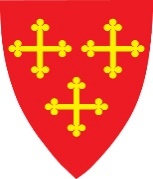 Vestby kommune BarnehagemyndighetenBarnehagens navn: Barnehagens eier: Barnehagens styrer/daglig leder:Antall barn i barnehagen: Over 3 år:  Under 3 år:  Antall årsverk styrerstilling i barnehagen:Antall årsverk pedagogiske ledere med godkjent utdanning i barnehagen, jf. § 25:Antall årsverk pedagogisk bemanning med dispensasjon fra utdanningskravet (oppgi periode for innvilget disp.):Antall årsverk i grunnbemanning, jf. § 26:Beskriv og begrunn hvorfor barnehagen søker om dispensasjon fra norm. Hvilke særlige hensyn ligger til grunn?  Hvordan er barnets beste vurdert? Momenter i en vurdering av barns beste kan være barnas egne syn og meninger, identitet, karaktertrekk og egenskaper i barnegruppa, barns rett til vern, omsorg og trygghet, sårbarheten til barn i barnegruppa og den fysiske og psykiske helsen til barn i barnegruppa. Andre momenter enn opplistet her kan også være relevante.Dispensasjonssøknadens omfang, antall barn over maksimumsnormen (totalt for barnehagen):Periode det søkes dispensasjon for: Fra og med: Til og med: Barnehagens vurdering av (utfyllende):barnegruppens sammensetning og behov: barnehagens fysiske miljø (inne og ute): barnehagens totale bemanning og personalets samlede kompetanse: andre særlige hensyn barnehagen legger til grunn for søknaden: Har barnehagen søkt om dispensasjon fra grunnbemanning tidligere? Hvis ja, oppgi hvilke perioder.Når er søknaden behandlet i samarbeidsutvalget (SU)?  Vedlegg: Uttalelse fra SU skal legges ved søknaden.